ČETVRTAK 17.12.2020.WHAT CAN ROBBIE DO?Na prošlom satu smo se pripremali za ispit koji smo trebali pisati danas. Kako nismo u školi ne možemo ga ni pisati. Zato malo ponavljajte preko praznika jer ćemo pisati ispit kad se vratimo, na početku sljedećeg polugodišta.Danas idemo dalje. Započinjemo s 3. cjelinom i prvom lekcijom What can Robbie do? Za početak u 1. zadataku na 30.str. udžbenika pročitajte This week´s reminder (podsjetnik za ovaj tjedan) – reed a book (čitati knjigu), - swimming class (sat plivanja), - clean my room (pospremiti/počistiti svoju sobu), - do the science project (napraviti projekt iz prirode). Kako je Gregu trebala pomoć sa svim tim poslovima odlučio je kupiti robota u dućanu s igračkama koji može svašta napraviti. Pričitajte na 30.str. što to on može sve napraviti. Pročitajte i priču iz 2. zadatka na 31.str. gdje su prijatelji došli Gregu u posjet da upoznaju novog prijatelja/robota. Kao što vidite u tekstu se spominje mnogo stvari koje može (CAN) napraviti, ali i neke koje ne može (CAN´T).Vaš zadatak je u bilježnicu ispisati 2 stvari koje može t  2 koje ne može napraviti i prevesti. Npr.. I can play tennis  - ja mogu igrati tenis.                        I can´t cook – ja ne mogu kuhati.Nakon toga riješite radnu bilježnicu 1.,2.3. i 4. zadatak  na 36. i 37. str. U prvom zadatku trebate spojiti i ispisati što Robbie može napraviti. U drugom zadatku trebate napisati i nacrtati 4 stvari koje vi možete napraviti. U trećem upisati can ili can´t ovisi što može ili ne može napraviti, a u 4. zadatku trebate riješiti ktižaljku i upisati pojmove.Nakon toga u bilježnicu napišite:MAKE - napraviti (npr. make pancakes – napraviti palačinke)PLAY – igrati (npr. play tennis – igrati tenis)READ – čitati (npr. read a book – čitati knjigu)WASH – prati (npr. wash a car – prati auto)Nakon toga riješite još 5. i 6. zdatak u radnoj bilježnici.Osim toga na sljedećem linku nalaze se zadaci za vježbu na izzyu: https://hr.izzi.digital/DOS/12363/14059.htmlNakon toga za drugi sat nam je ostala lekcija Letters to Santa Claus na 76. str. udžbenika. Pročitajte pisma (letters)  koje su naši likovi pisali Djedu Božićnjaku (Santa Claus). Probajte odgonetnuti tko je napisao koje pismo.Poslušajte zapis 54 i provjerite jeste li točno napisali.Osim toga riješite 1. i 2. zadatak u radnoj bilježnici na 106. str., a možete i napraviti svoju čestitku za Božić na 107.str.Riješene zadatke ne morate slati na mail. Pregledat ćemo ih kad se vratimo u školu u 2. polugodištu.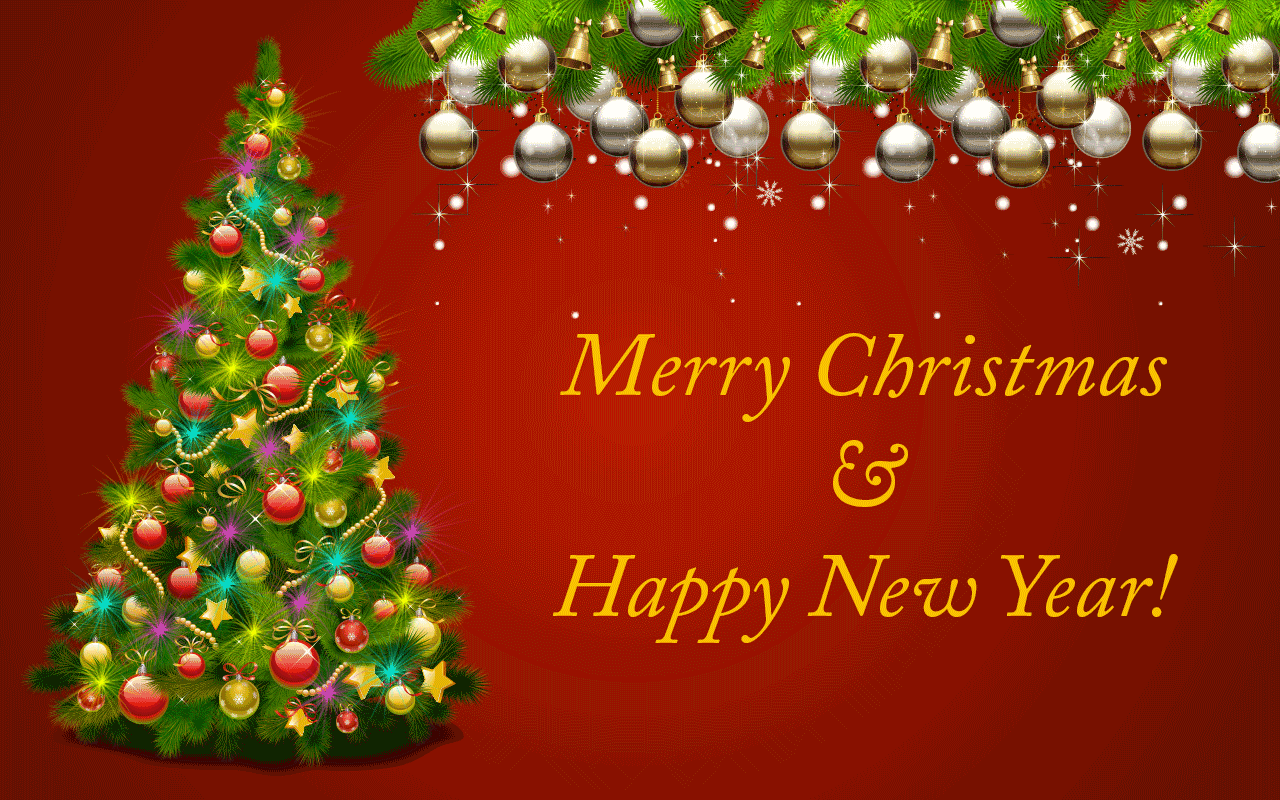 